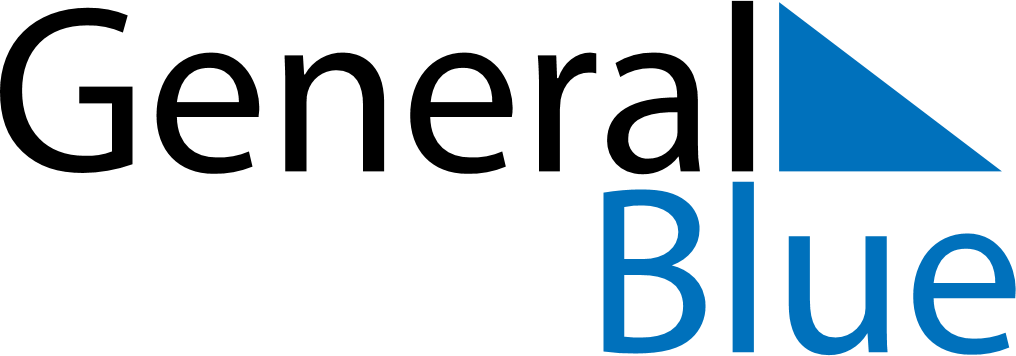 June 2022June 2022June 2022UgandaUgandaMondayTuesdayWednesdayThursdayFridaySaturdaySunday12345Martyr’s Day6789101112National Heroes Day131415161718192021222324252627282930